British Values	 	Money / Enterprise Skills	 E-SafetyTen Ten Life to the Plus Overview 	EYFS – 21 lessons 	KS1 – 22 lessons 	LKS2 – 23 lessons 	UKS2 – 29 lessons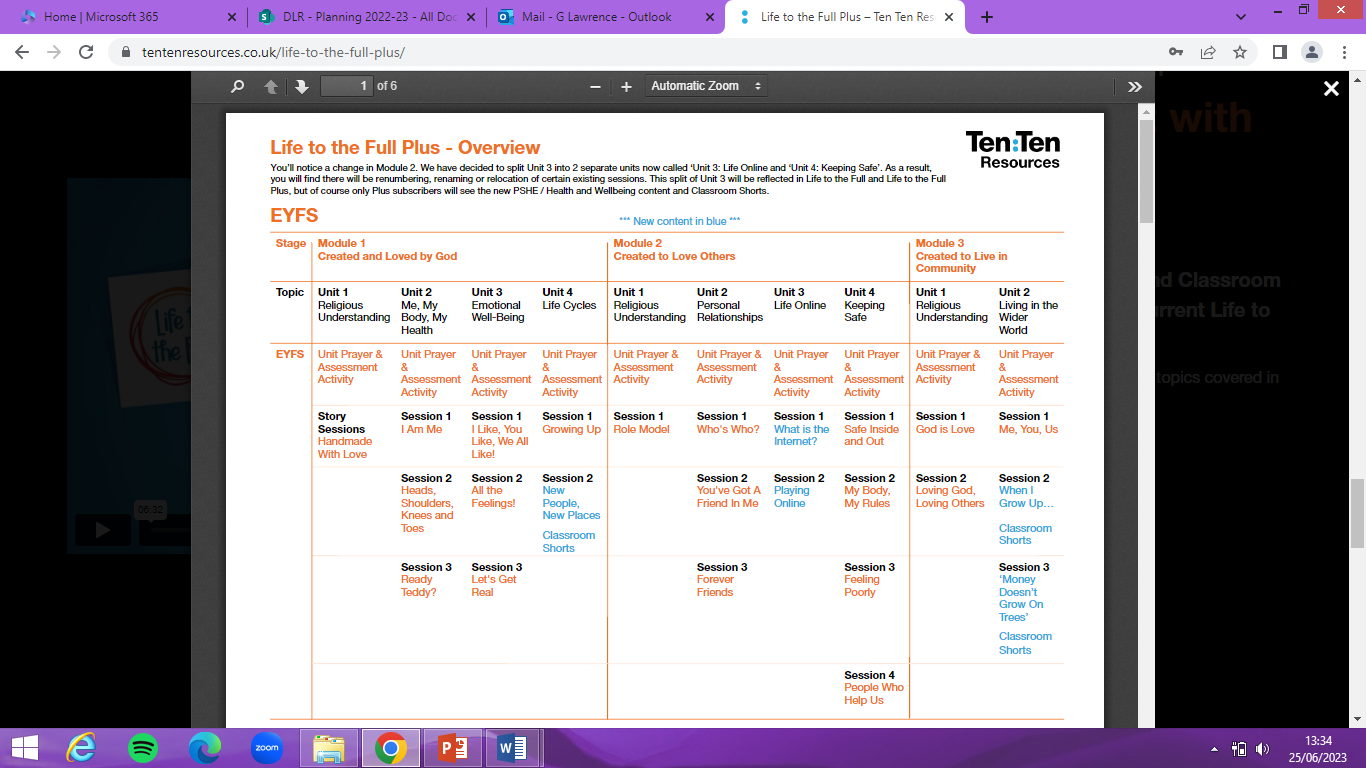 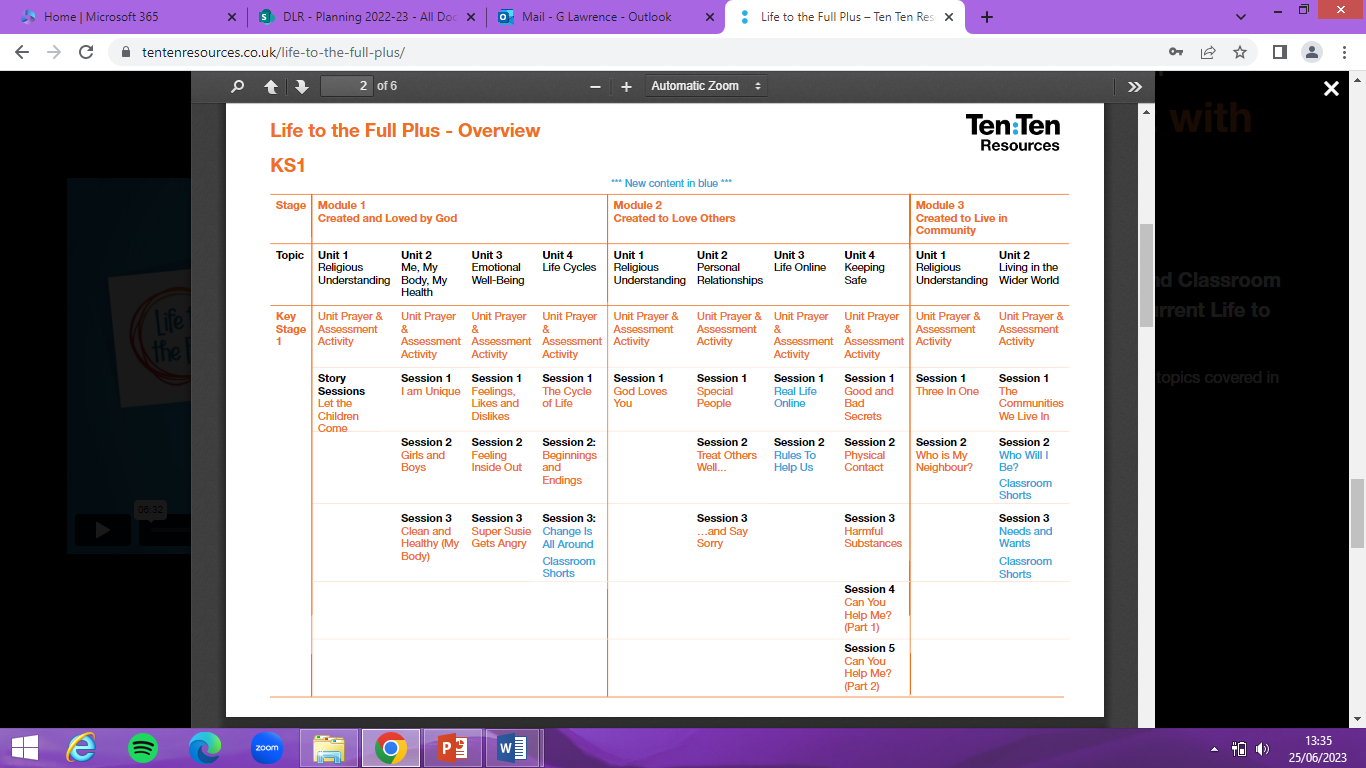 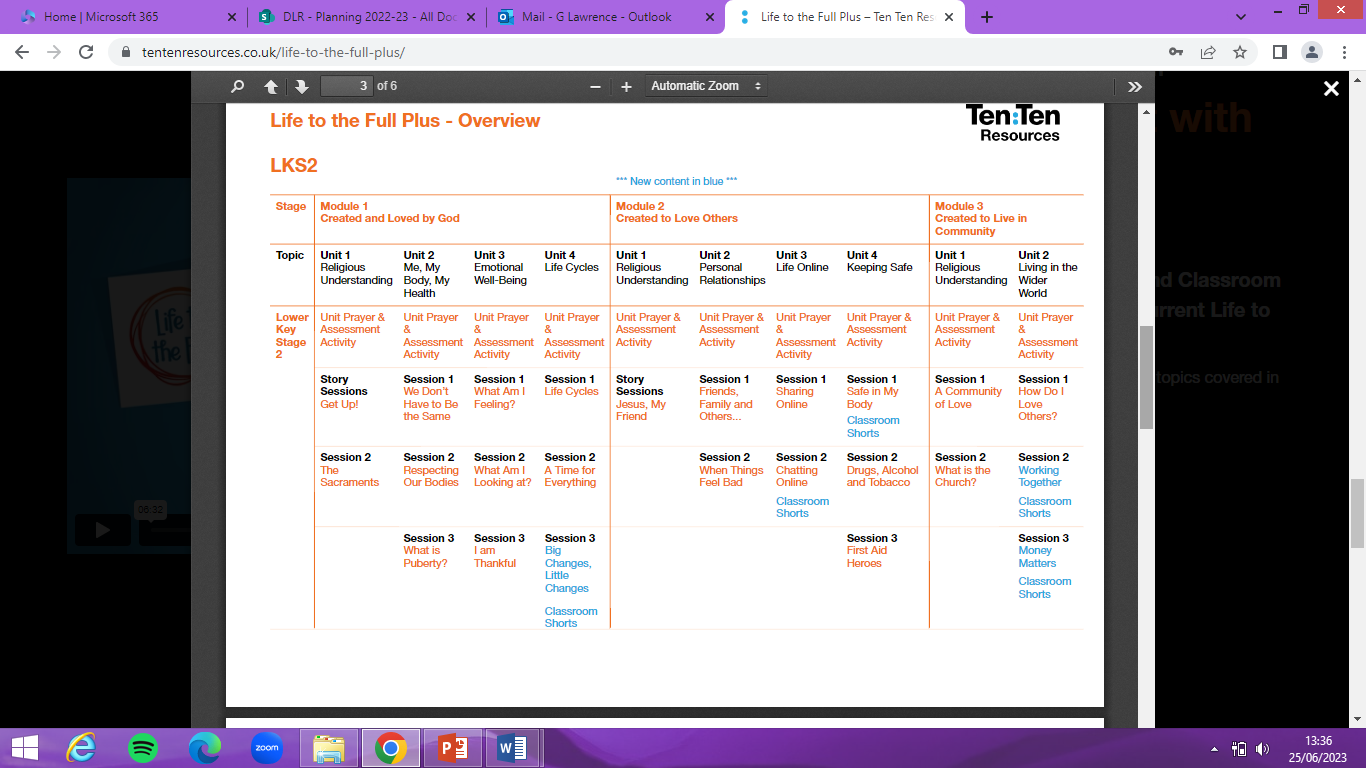 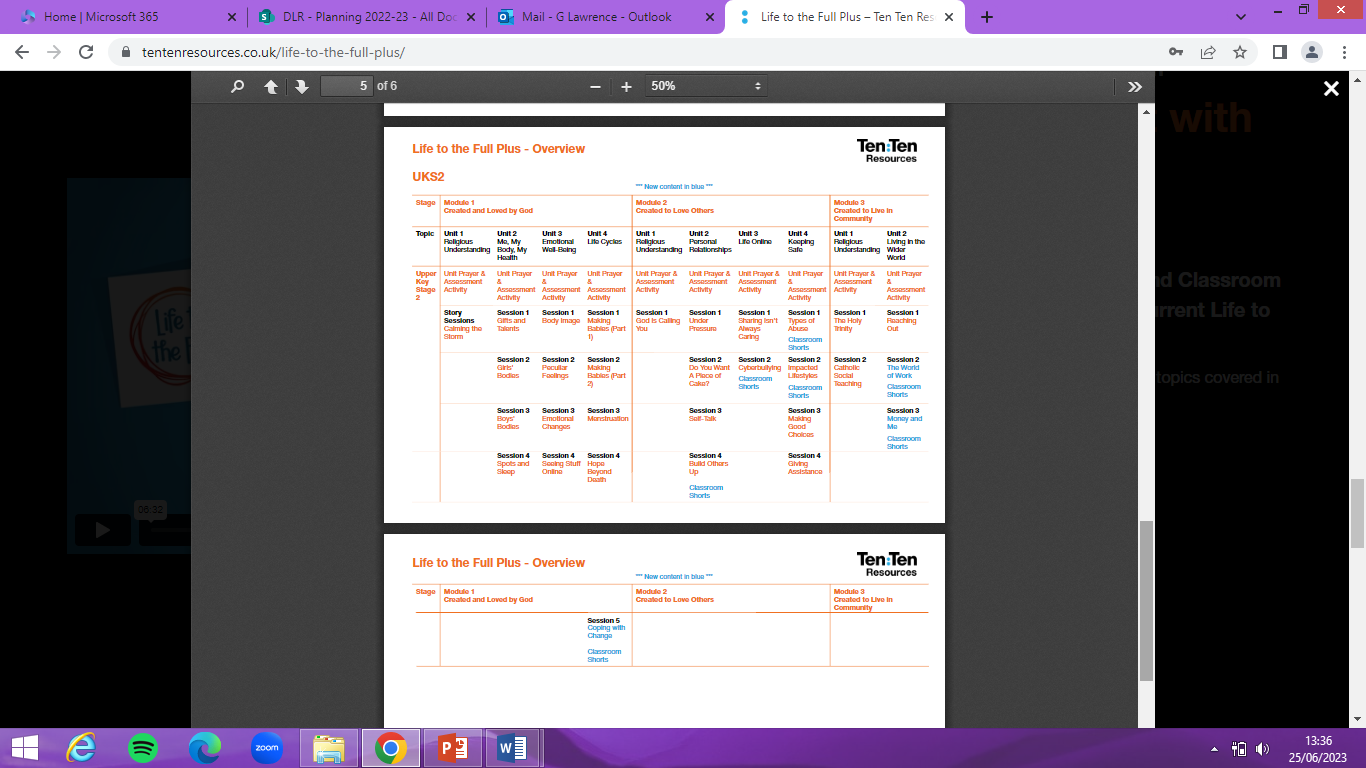 Personal Development and RSE 2023-24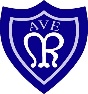 Personal Development and RSE 2023-24Personal Development and RSE 2023-24Personal Development and RSE 2023-24Personal Development and RSE 2023-24Personal Development and RSE 2023-24Personal Development and RSE 2023-24Autumn 1 Autumn 2Spring 1Spring 2Summer 1Summer 2 Week 1 School Rules – 
Rule Of Law Module 1 Unit 3 Session 1EYFS and Phase 1 - British ValuesY4 Module 1, Unit 2, Session 4 
UKS2 Module 1 Unit 4 Session 4Module 2 Unit 2 
Session 3LKS2 – Story sessions UKS2 Module 2 Unit 2 Session 3 & 4 to be delivered as one lessonModule 2 Unit 4 Session 2Module 3 Unit 2 Session 1  Week 2School Council – Democracy Module 1 Unit 3 Session 2Module 2 Unit 1
Session 1Tolerance and Respect focus UKS2 Show Racism the Red Card (2 hour wokshop in week 2) Module 2 Unit 4 Session 3British Values Individual Liberty Week 3Module 1 Unit 2 
Session 1 Anti-bullying week 
Mutual Respect Module 2 Unit 2 
Session 1Tolerance and Respect focus UKS2 Show Racism the Red Card (2 hour wokshop in week 2) Module 2 Unit 4 Session 4(LKS2 – story sessions)British Values 
Democracy  Week 4 Manage Money - MacmillanModule 1 Unit 3 Session 3UKS2 Module 1 
Unit 2 Session 4 Children’s Mental Health Week 
(Family Friday week 5)Module 2 Unit 3 
Session 1 e-safetyModule 3 Unit 1 Session 1 British Values
Rule of Law 
Week 5Tolerance of different cultures and religions –RE link Judaism Module 1 Unit 4 Session 1Module 2 Unit 2 
Session 2Module 2 Unit 3 
Session 2 e-safetyRed Nose Day AssemblyMental Health Awareness Week Tolerance of different cultures and religionsIslam – RE linkWeek 6 Module 1 Unit 2 
Session 2Manage Money - Christmas Fayre Module 2 
Unit 4 Session 1 Module 3 Unit 1 Session 2 British Values 
Mutua Respect Week 7 Module 1 Unit 2 
Session 3

UKS2 Module 1 Unit 2 Session 4Module 1 Unit 4 Session 2Manage Transitions Week 8 Module 1 Unit 4 Session 3